Krajská veterinární správa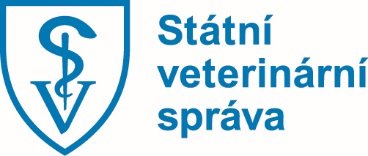 Státní veterinární správypro Pardubický krajHusova 1747, Pardubice, 530 03T: +420 466 768 670, F: +420 466 263 101Elektronická adresa podatelny: epodatelna.kvse@svscr.czID datové schránky: qxc8ch2Rozšířený zápis příspěvku pro sněm ČMMJ, z.s. Okresní myslivecký spolek Chrudim v Bítovanech dne 9.5.2022Rozsah prováděných vyšetření je obdobný dle dopisu Informace pro OMS předávaného e-mailovou korespondencí dne 4.1.2022:LIŠKY vzteklina – zástřelné, náleznéZástřelné, nálezné se vyplácí za dodanou lišku, která byla dodána k vyšetření na vzteklinu do SVÚ. Je vhodné kontaktovat pracovníky KVS pro zajištění jejich dostupnosti na pracovišti v Pardubicích při plánovaném předání lišky a podkladů pro výplatu zástřelného. Výše zástřelného v roce 2022 je 380 Kč. Vyšetření je zajišťováno v rozsahu vzteklina, echinokokóza a trichinelóza. K vyšetření se odevzdává celá liška.Případná další vyšetření budou zajišťována prostřednictvím krajské veterinární správy pouze v indikovaných případech v zájmu ochrany zdraví (např. při poranění člověka), avšak již bez výplaty zástřelného.Nákazová situace týkající se výskytu vztekliny v jiných členských státech (Polsko) je nepříznivá. Zachovávat obezřetnost a preventivně chránit zdraví lidí!PRASATA DIVOKÁNa celém území České republiky se sérologicky vyšetřuje barva od 5 % odlovených prasat divokých (kód EpI131). V současnosti je však vzorků dostatek, prosím o pozastavení odevzdávání.V případě nálezu uhynulého divokého prasete, případně prasete divokého sraženého dopravním prostředkem, se na celém území České republiky v souvislosti s výskytem afrického moru prasat bez ohledu na nákazovou situaci vyšetřují tyto kadávery na klasický a africký mor prasat, vyplácí se nálezné 2 000,- Kč. Pro zajištění předání vzorku (menší kadávery) je třeba kontaktovat pracoviště krajské veterinární správy, nebo příslušného veterinárního inspektora (M. Vodrážka 777783312, S. Malátová 466263219). Větší kadávery je třeba k vyšetření zaslat prostřednictvím asanační služby a opatřit žádankou o laboratorní vyšetření vystavenou úředním veterinárním lékařem na základě sdělení údajů o nálezu. V případě zjištění hromadného úhynu prasat platí povinnost nahlásit krajské veterinární správě podezření z nákazy. Trichinelóza divokých prasatVyšetření ulovených divokých prasat určených pro osobní spotřebu uživatelem honitby nebo oprávněným účastníkem lovu, a to ve své domácnosti nebo určených k prodeji přímo spotřebiteli pro spotřebu v jeho domácnosti, nebo určených k dodání do místní maloobchodní prodejny, která se nachází na území České republiky a která zásobuje přímo konečného spotřebitele, nebo určených k dodání do maloobchodního zařízení, které bylo KVS SVS registrováno jako zařízení určené pro zacházení se zvěřinou. Hradí se pouze laboratorní vyšetření provedené ve státním veterinárním ústavu trávicí metodou na základě řádně vyplněné objednávky laboratorního vyšetření. Současně s každým odebraným vzorkem se odevzdává markant (pírko), což se zaznamenává v objednávce laboratorního vyšetření. Do objednávky uvádějte vždy e-mailovou adresu, na kterou má být zaslán výsledek vyšetření. Vzorky je možno odevzdávat mj. na pracovišti krajské veterinární správy v Pardubicích. pozn.: Africký mor prasat – nákazová situace v souvislosti s AMP není příznivá, onemocnění se vyskytuje mj. v Polsku, Německu a na Slovensku.V platnosti jsou stále mimořádná veterinární opatření pro celou Českou republiku týkající se intenzivního celoročního lovu prasete divokého. V souvislosti s výskytem a šířením afrického moru prasat (AMP) na území Polska a jeho zavlečením do Německa vydala Státní veterinární správa (SVS) mimořádná veterinární opatření, kterými vymezila oblast při hranici s Polskem a Německem jako tzv. oblast s intenzivním odlovem prasat divokých – netýká se okresu Chrudim.Podrobnosti a mapa oblasti:https://www.svscr.cz/zdravi-zvirat/amp-aktualni-informace/Z těchto důvodů je třeba pečlivě dodržovat zásady biologické bezpečnosti při lovu černé zvěře, případně při manipulaci s uhynulými či sraženými kusy, především v souvislosti s vyloučením zavlečení případného onemocnění do chovů domácích prasat.LOVNÁ SPÁRKATÁ ZVĚŘParazitologické vyšetření spárkaté zvěře a případné cílené použití antiparazitárních přípravků se netýká prasat divokých; kdekoli je dále v textu zmíněna spárkatá zvěř, je vždy myšlena s výjimkou prasat divokých. Uživatel honitby, který se rozhodne pro cílené antiparazitární ošetření spárkaté zvěře v daném roce, musí v předcházejícím roce splnit následující:Podmínky pro cílené antiparazitární ošetření: ▪ Uživatel honitby musí zajistit parazitologické vyšetření minimálně u 30 % veškeré ulovené spárkaté zvěře. ▪ Vzorky k parazitologickému vyšetření jsou odebírány výhradně z ulovené nebo uhynulé spárkaté zvěře; nelze odebírat vzorky z prostředí. ▪ Pro průkaz plicních a gastrointestinálních parazitů se odebírá vzorek trusu z konečníku ulovené / uhynulé spárkaté zvěře; označený vzorek s řádně vyplněnou objednávkou laboratorního vyšetření se odesílá výhradně do Státních veterinárních ústavů (SVÚ). ▪ Pro průkaz motolic se odebírá vzorek trusu z konečníku ulovené / uhynulé spárkaté zvěře případně postižené orgány (játra, plíce); označený vzorek s řádně vyplněnou objednávkou laboratorního vyšetření se odesílá výhradně do SVÚ. Je možný i přímý průkaz motolic v orgánech provedený soukromým veterinárním lékařem. ▪ Pro průkaz střečkovitosti stačí nález vývojových stádií střečků. ▪ Každá skupina parazitóz (střečkovitost, motoličnatost, plicní a gastrointestinální parazitózy) musí být hodnocena samostatně. ▪ Pozitivní výsledek parazitologického vyšetření musí být pro danou skupinu parazitóz minimálně u 30 % vyšetřených vzorků. ▪ Pro účely cíleného antiparazitárního ošetření spárkaté zvěře je pozitivním výsledkem parazitologického vyšetření: − v případě plicních a gastrointestinálních parazitů pozitivní koprologické vyšetření hodnocené +++ nebo ++++ (hodnotí a potvrzuje výhradně SVÚ) − v případě motolic pozitivní koprologické vyšetření hodnocené +++ nebo ++++ (hodnotí a potvrzuje výhradně SVÚ) nebo přímý průkaz motolic v orgánech (hodnotí a potvrzuje SVÚ nebo soukromý veterinární lékař) − v případě střečkovitosti nález jakéhokoli vývojového stádia střečků (hodnotí a potvrzuje SVÚ, soukromý veterinární lékař nebo proškolená osoba). Parazitologické vyšetření vzorků ze spárkaté zvěře provedené v předchozím roce slouží pro cílené antiparazitární ošetření spárkaté zvěře v roce následujícím.  V honitbách, které jsou ve smyslu zákona č. 449/2001 Sb., o myslivosti, ve znění pozdějších předpisů, oborou nebo jejichž uživatelé provozují přezimovací objekty pro volně žijící spárkatou zvěř, lze použít antiparazitární přípravky v průběhu celého roku.ZajíciBrucelóza a tularemieNa celém území se vyšetřují uhynulí zajíci, případně ulovení zajíci zaslaní na vyšetření na základě vyslovení podezření z nákazy. U všech nalezených uhynulých zajíců je vypláceno nálezné 150,-Kč.OstatníVyšetřování na aviární influenzu bude v roce 2022 zajišťováno stejně jako v minulém roce u indikovaných případů vodního ptactva, nebo jiných hromadných úhynů ptáků.Další informace a vzory objednávek laboratorního vyšetření jsou k dispozici na stránkách www.svscr.cz.V Pardubicích dne 9. května 2022MVDr. Michal Vodrážka oddělení ochrany zdraví zvířatKVS SVS pro Pardubický kraj